Se autoriza al alumno/a _________________________________________________________  a salir del instituto el día de la fecha a partir de las _____________  horas, a petición de sus representantes legales y por motivos que se consideran suficientemente justificados.______ de _______de 20__Firma padre / madre / tutor legalA la atención de Jefatura de EstudiosSe autoriza al alumno/a _________________________________________________________  a salir del instituto el día de la fecha a partir de las _____________  horas, a petición de sus representantes legales y por motivos que se consideran suficientemente justificados.______ de _______de 20__Firma padre / madre / tutor legalA la atención de Jefatura de Estudios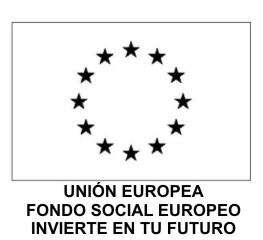 Instituto de Educación Secundaria “Roces” (I.E.S.  Roces)Av. Salvador Allende, 4 CP 33211 GIJÓN - Tfnos. 985387164 /  985392098Fax  985 151881 iesroces@educastur.orgCÓDIGO: 33020041 CIF Q-3368272-EInstituto de Educación Secundaria “Roces” (I.E.S.  Roces)Av. Salvador Allende, 4 CP 33211 GIJÓN - Tfnos. 985387164 /  985392098Fax  985 151881 iesroces@educastur.orgCÓDIGO: 33020041 CIF Q-3368272-E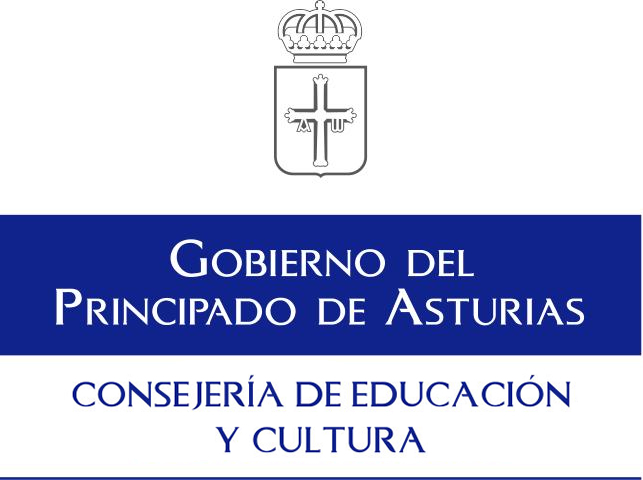 AUTORIZACIÓN PARA SALIDAS DEL CENTRO DURANTE EL HORARIO LECTIVOAUTORIZACIÓN PARA SALIDAS DEL CENTRO DURANTE EL HORARIO LECTIVOAUTORIZACIÓN PARA SALIDAS DEL CENTRO DURANTE EL HORARIO LECTIVOAUTORIZACIÓN PARA SALIDAS DEL CENTRO DURANTE EL HORARIO LECTIVOInstituto de Educación Secundaria “Roces” (I.E.S.  Roces)Av. Salvador Allende, 4 CP 33211 GIJÓN - Tfnos. 985387164 /  985392098Fax  985 151881 iesroces@educastur.orgCÓDIGO: 33020041 CIF Q-3368272-EInstituto de Educación Secundaria “Roces” (I.E.S.  Roces)Av. Salvador Allende, 4 CP 33211 GIJÓN - Tfnos. 985387164 /  985392098Fax  985 151881 iesroces@educastur.orgCÓDIGO: 33020041 CIF Q-3368272-EAUTORIZACIÓN PARA SALIDAS DEL CENTRO DURANTE EL HORARIO LECTIVOAUTORIZACIÓN PARA SALIDAS DEL CENTRO DURANTE EL HORARIO LECTIVOAUTORIZACIÓN PARA SALIDAS DEL CENTRO DURANTE EL HORARIO LECTIVOAUTORIZACIÓN PARA SALIDAS DEL CENTRO DURANTE EL HORARIO LECTIVO